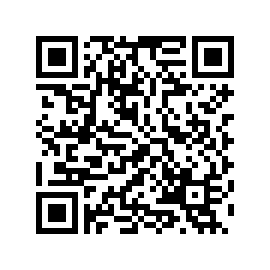 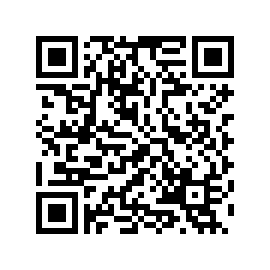 Убрано урожая сельскохозяйственных культур в сентябре 2022 года Убрано урожая сельскохозяйственных культур в сентябре 2022 года Убрано урожая сельскохозяйственных культур в сентябре 2022 года Убрано урожая сельскохозяйственных культур в сентябре 2022 года Убрано урожая сельскохозяйственных культур в сентябре 2022 года Убрано урожая сельскохозяйственных культур в сентябре 2022 года Убрано урожая сельскохозяйственных культур в сентябре 2022 года Убрано урожая сельскохозяйственных культур в сентябре 2022 года Убрано урожая сельскохозяйственных культур в сентябре 2022 года центнеровцентнеровцентнеровцентнеровцентнеровцентнеровцентнеровцентнеровцентнеровХозяйства всех категорийв том числе:в том числе:в том числе:Было в хозяйствах всех категорий в 2021 году2022 в % к 2021 Убранные (обмолоченные) площади в % к посевам в хозяйствах всех категорийУбранные (обмолоченные) площади в % к посевам в хозяйствах всех категорийХозяйства всех категорийсельскохозяйст-венные организациикрестьянские (фермерские) хозяйства и индивидуальные предпринимателихозяйства населенияБыло в хозяйствах всех категорий в 2021 году2022 в % к 2021 сентябрь 2022 годасентябрь 2021 годаЗерновые и зернобобовые культуры (включая кукурузу) в первоначально оприходованном весе2841,42841,4--......99,5...Картофель38741,7......35965,941265,793,9100,084,6Овощи123761,589611,3114,234036,0127340,897,288,988,4